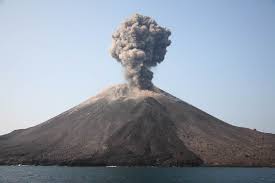 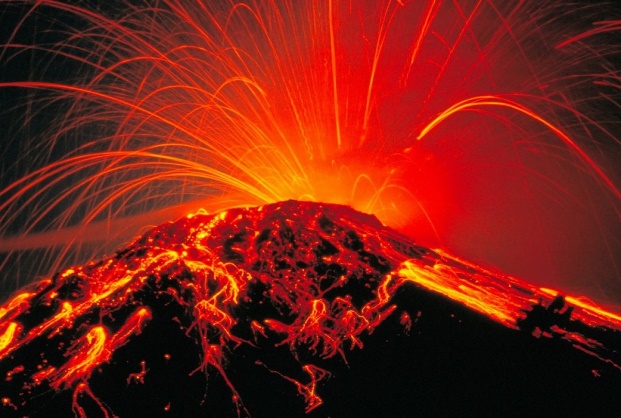 Type de volcanVolcan explosifVolcan effusifNom de volcanLe mont AsoLe PitonLes produits dégagésGazLaveLes dégâts observésGrosse fumée qui enveloppe la ville De la lave partout dans la ville